Приложение 1 раздела IПеречня организаций и объектов, на прилегающих территориях к которым не допускается розничная продажа алкогольной продукции, за исключением розничной продажи алкогольной продукции при оказании услуг общественного питанияСхема границ прилегающей территории Государственного бюджетного учреждения «Управление общежитиями среднего профессионального образования Пермского края», г. Березники, ул. Юбилейная, д. 93, на которой не допускается розничная продажа алкогольной продукции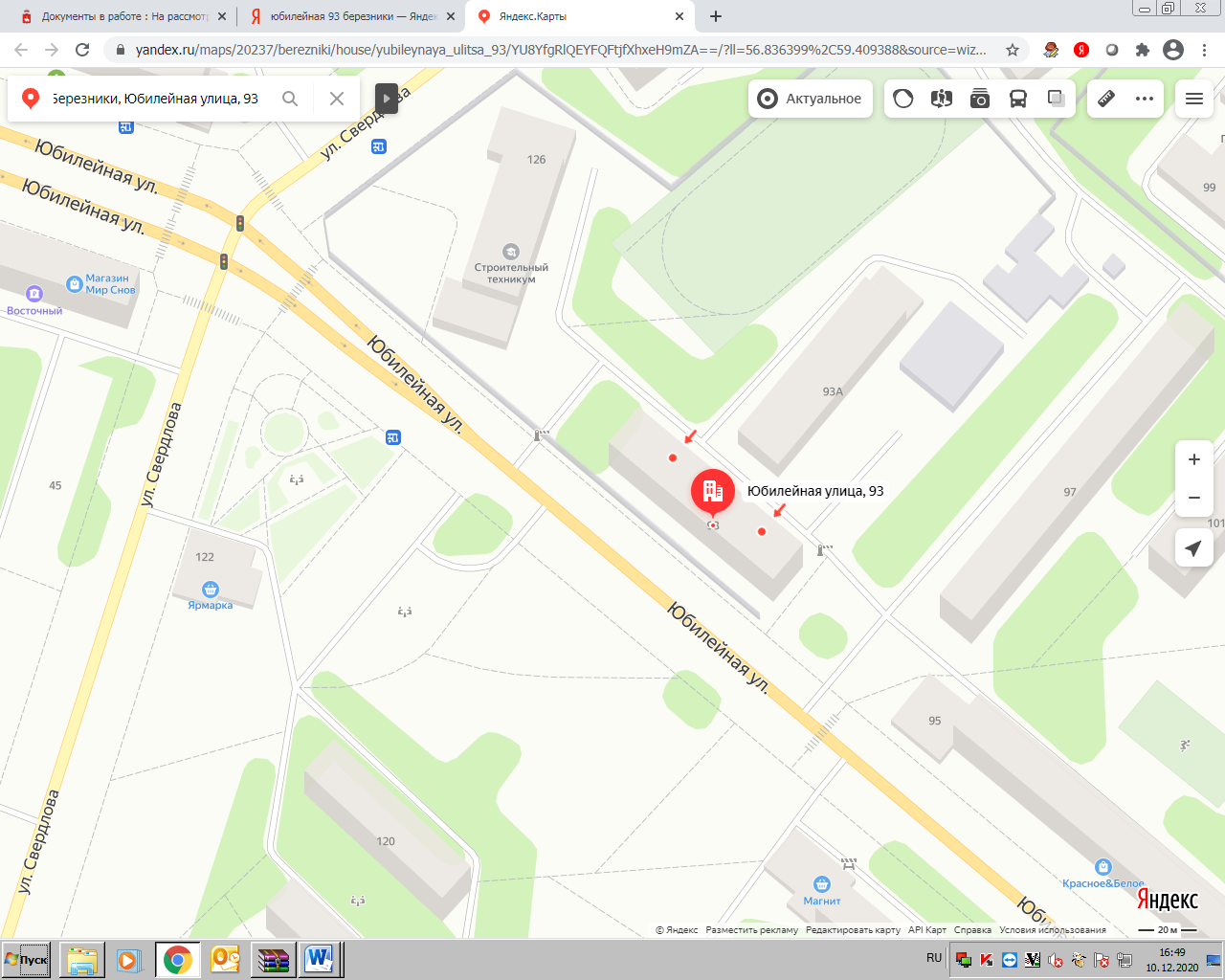                                                       Масштаб 1:2000                                                          Условные обозначения:                    		 - номер объекта по перечню организаций и объектов, на                                       прилегающих территориях к которым не допускается розничная                                       продажа алкогольной продукции, за исключением розничной                                       продажи алкогольной продукции при оказании услуг                                       общественного питания									                            	- границы обособленной территории												- граница территории на которой не допускается розничная                                        продажа алкогольной продукцииПриложение 2 раздела IПеречня организаций и объектов, на прилегающих территориях к которым не допускается розничная продажа алкогольной продукции, за исключением розничной продажи алкогольной продукции при оказании услуг общественного питанияСхема границ прилегающей территории Государственного бюджетного учреждения «Управление общежитиями среднего профессионального образования Пермского края», г. Березники, ул. Юбилейная, д. 15, на которой не допускается розничная продажа алкогольной продукции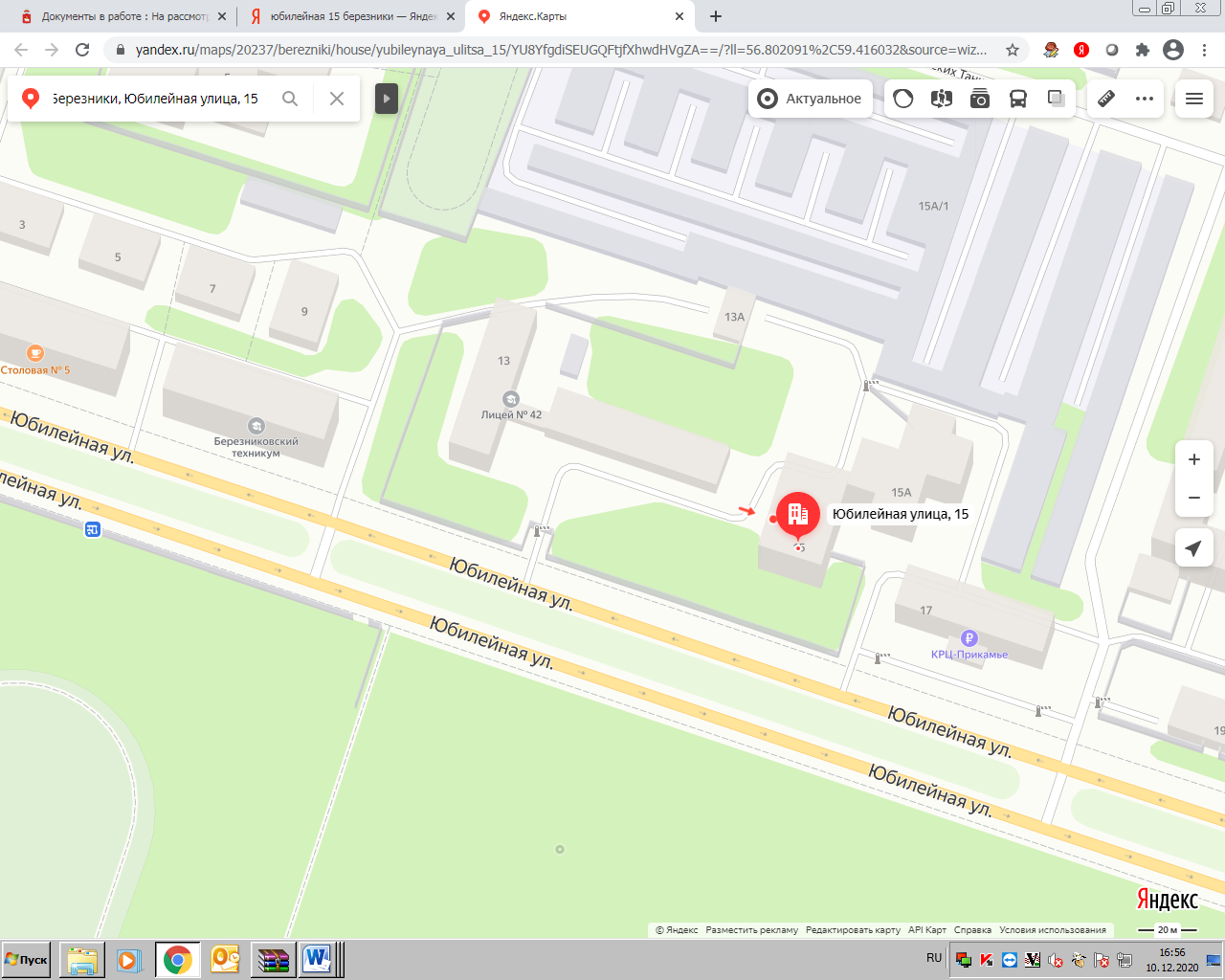 Масштаб 1:2000                                                          Условные обозначения:                    		 - номер объекта по перечню организаций и объектов, на                                       прилегающих территориях к которым не допускается розничная                                       продажа алкогольной продукции, за исключением розничной                                       продажи алкогольной продукции при оказании услуг                                       общественного питания									                            	- границы обособленной территории												- граница территории на которой не допускается розничная                                        продажа алкогольной продукции